Приложение 4г. Мончегорск. Торец жилого дома  пр. Ленина, д. 10Выполнил ____________________________________Телефон_______________________Место учебы (работы) ________________________________________________________класс(курс) __________________________________________________________________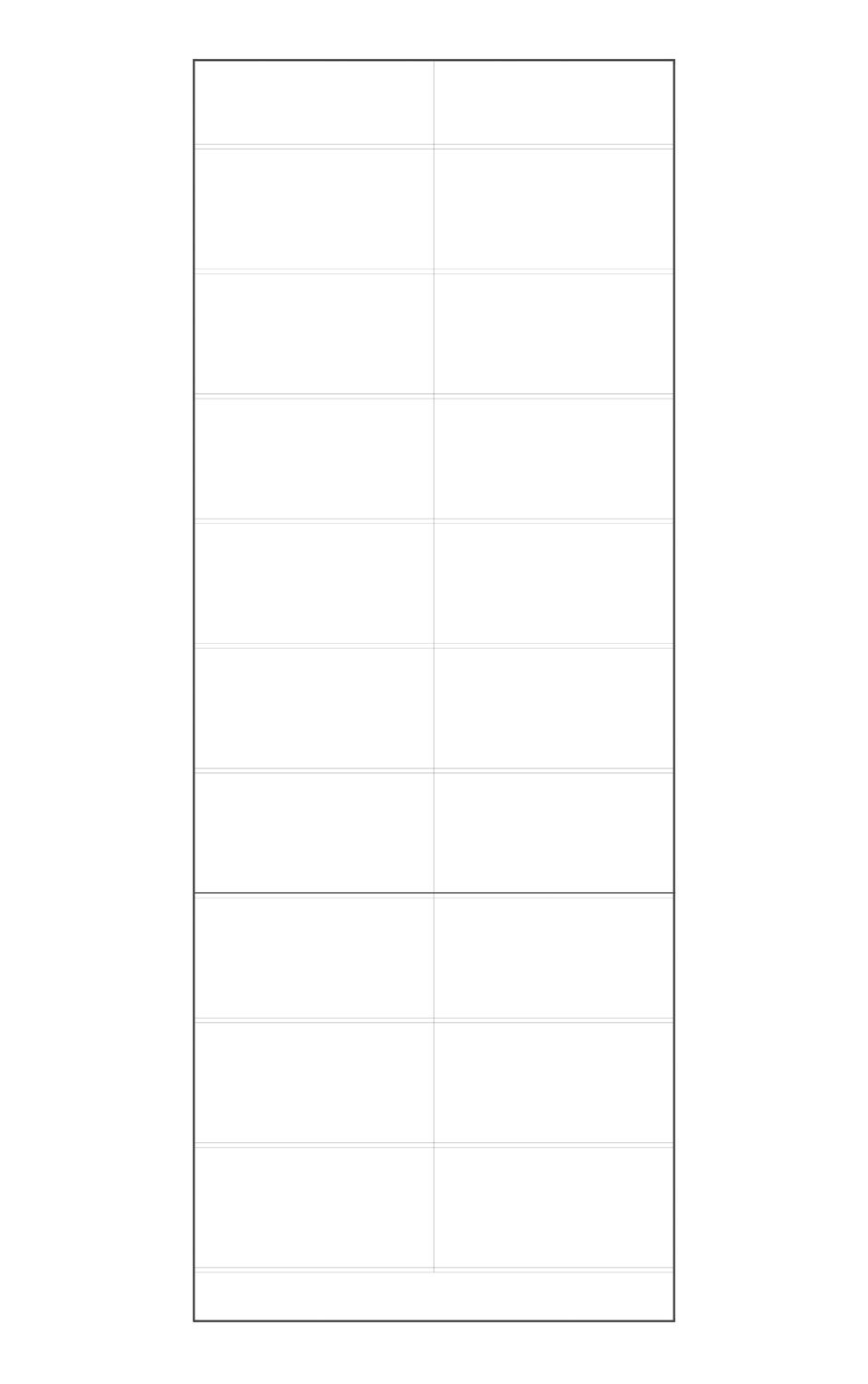 